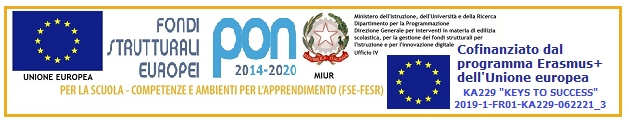 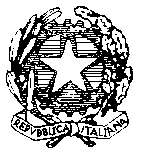 MINISTERO DELL’ISTRUZIONE DELL’UNIVERSITA’ E DELLA RICERCA – USR LAZIOISTITUTO DI ISTRUZIONE SUPERIORE “S. BENEDETTO”IST. PROF. LE DI STATO PER L’ENOGASTRONOMIA E L’OSPITALITA’ ALBERGHIERAMANUTENZIONE E ASSISTENZA TECNICA- SERVIZI SOCIO-SANITARI. PRODUZIONI TESSILI INDUSTRIALI, GESTIONE DELLE ACQUE E RISANAMENTO AMBIENTALE – COLTIVAZIONE E LAVORAZIONE MATERIALI LAPIDEIVia Berlino n.2 –  03043 CASSINO Tel. 0776/300026-21733  - Fax 0776/325342C.M.  FRIS007004  e-mail:  fris007004@istruzione.itC.F. 90012980604REGISTRO ATTIVITA’ PROGETTUALIDocente:prof.	Progetto     	Class_     		 n°alunni dal	                 al	ANNO SCOLASTICO  202/ 202	TOTALE  OREN.	 	Il DocenteIL DIRIGENTESCOLASTICODott.ssa Maria VenutiGIORNODALLE OREALLE OREORE N.NU M E R OPr.COGNOME E NOMEDEGLI STUDENTIC L A S S EASSENZEASSENZEASSENZEASSENZEASSENZEASSENZEASSENZEASSENZEASSENZEASSENZEASSENZEASSENZEASSENZEASSENZEASSENZEASSENZEASSENZET O T A L EAss.NU M E R OPr.COGNOME E NOMEDEGLI STUDENTIC L A S S ET O T A L EAss.1234567891011121314151617181920212223DATAORARIO(dalle /alle)FIRMA DEL DOCENTEATTIVIA’ SVOLTA